Autoren-InfosQualiFiction Wettbewerb “Unentdeckte Bestseller von morgen gesucht”Einsendeschluss: 25.09.2019Teilnahme per Email an: Autoren@qualifiction.deIhr Name: Ihr Manuskript-Titel:Genre:Geburtsdatum:Adresse: Telefonnummer:Email: Haben Sie den hier eingereichten Text  bereits veröffentlicht? Ja O                                Nein OWenn ja: Bitte beachten Sie, dass der Wettbewerb nur für unveröffentlichte Texte gültig ist.Haben Sie den eingereichten Text selbst verfasst und besitzen hierfür das Urheberrecht? Ja O                                Nein OWenn Nein: Bitte beachten Sie, dass der Wettbewerb nur für unveröffentlichte Texte gültig ist.ALLE JETZT FOLGENDEN INFOS SIND OPTIONAL.WAS FÜR DEN WETTBEWERB ZÄHLT, IST EINZIG  TEXT.Die folgenden Infos helfen uns, einerseits den Messeauftritt in Frankfurt zu planen und andererseits für die Überlegungen, was für Marketing für Autoren und Leser spannend und hilfreich sein könnte.ㅡIm Falle eines Gewinns: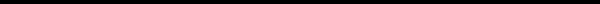 Haben Sie Interesse an einem Verlagsvertrag und einer Veröffentlichung Ihres Werkes im Verlag?Ja O                                Nein OWürden Sie sich im Falle eines Gewinns am 17.10.2019 zur Siegerehrung auf die Frankfurter Buchmesse kommen*?Ja O                                Nein O *Reisekosten können leider nicht erstattet werden.ㅡErfahrung Haben Sie bereits Bücher geschrieben und diese ggf. veröffentlicht? Ja O                                Nein OWenn ja: Wie haben Sie die Bücher veröffentlicht?Haben Sie Erfahrung mit Lesergewinnung/ Social Media?Ja O                                Nein OWenn ja: Welche Kanäle nutzen Sie und wie viele Follower haben Sie? Hätten Sie Interesse an einem Marketing-Paket, welches Sie auch persönlich dabei unterstützt, Social-Media-Kanäle für Ihr Buch einzusetzen??Ja O                                Nein OWenn Nein: Was würden Sie stattdessen bevorzugen? ㅡLeserbindungHätten Sie Lust, Ihr Buch auch auf Events & vor Lesern vorzustellen?Ja O                                Nein OWäre es für Sie reizvoll, eine Leserbindung aufzubauen (z.B. über Emailkontakt, signierte Bücher oder YouTube, andere Ideen, etc.)? Ja O                                Nein O Vielen Dank für Ihre Teilnahme!Wir drücken Ihnen die Daumen. Ihr Team von QualiFiction